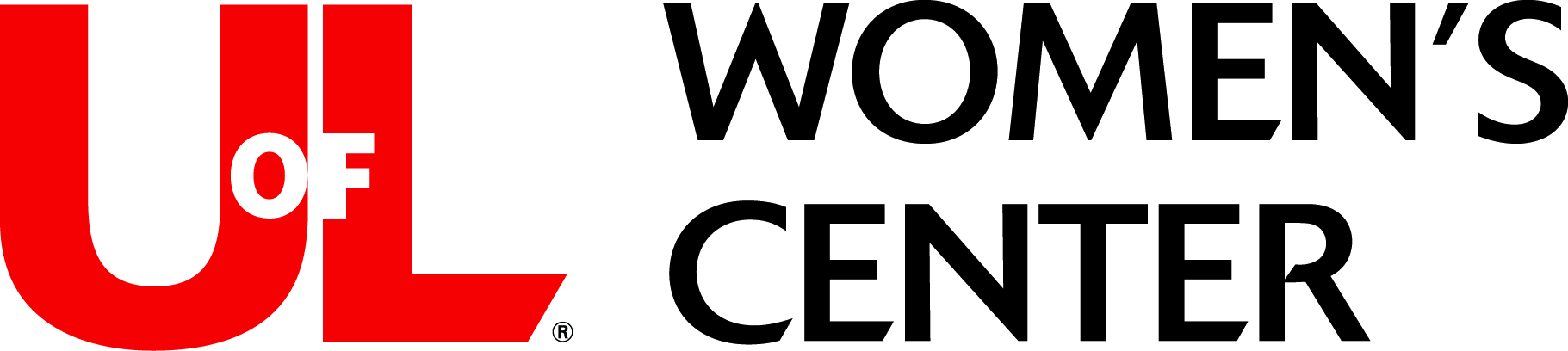 The DR. M. CELESTE NICHOLS AWARD Application/U of L Women’s CenterTHE DR. M. CELESTE NICHOLS AWARD is named in honor of M. Celeste Nichols, the first African American to receive a Ph.D. from the University of Louisville’s Department of English. She graduated in 1992 with a Doctor of Philosophy in Rhetoric and Composition. Graduate students at U of L are invited to apply for the award – up to $500—that will support academic and professional enrichment beyond normal graduate program expenses.  The award(s) will be presented at the annual ECS Empowerment Luncheon held in November. (Specific date to be announced)  See award’s criteria and guidelines on separate page.**DR. M. CELESTE NICHOLS AWARD APPLICATION****Application Deadline: Friday, October 11, 2013**Name_______________________________________________________________________________	First					MI				LastLocal Address: Street __________________________________________________________________City, State, Zip Code: __________________________________________________________________Permanent Address (if different than above) ______________________________________________Campus Address: _____________________________________________________________________Local Telephone: (     ) ____________________________Cell Phone: (     ) _______________________Best time to call: _____AM     _____PME-mail Address: _______________________________________________________________________Cumulative GPA______________________________ Cumulative Hours Earned __________________Major: _________________________________________ Minor ________________________________Anticipated graduation date: ___________________________________Mail the application and all materials to the attention of Phyllis M. Webb, c/o Women’s Center-U of L, #4 Administrative Annex Bldg, University of Louisville, Louisville, KY 40292 by the specified deadline date. Thanks!070813